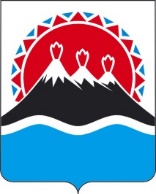 МИНИСТЕРСТВО ФИНАНСОВ КАМЧАТСКОГО КРАЯПРИКАЗг. Петропавловск-КамчатскийПРИКАЗЫВАЮ:Внести в приказ Министерства финансов Камчатского края от 03.03.2022     № 33/70 «О некоторых вопросах реализации нормативных правовых актов Российской Федерации в сфере противодействия коррупции в Министерстве финансов Камчатского края» следующие изменения:в пункте 1 части 4 слова «по форме согласно приложению 2» исключить;в приложении 1 в строке 3.5 слова «Государственный инспектор» заменить словами «Ведущий консультант»;приложение 2 и приложение 3 изложить в редакции согласно приложению 1 и 2 к настоящему Приказу;приложение 4 признать утратившим силу.Настоящий приказ вступает в силу после дня его официального опубликования. Приложение 1 к приказуМинистерства финансовКамчатского края от [Дата регистрации] № [Номер документа]ФОРМА________________________________________________________________________________________________________________________(фамилия, имя, отчество (при наличии), гражданина, замещавшего должность государственной службы на день увольнения)  Уведомление№ ______ от «___»___________ 20___ года об ограничениях, налагаемых на гражданина, замещавшего должность государственной гражданской службы Камчатского края, при заключении им трудового или гражданско-правового договораУважаемый(ая) ____________________________________!    В   соответствии   со  статьей  12  Федерального  закона  от 25.12.2008 №  273-ФЗ  «О  противодействии  коррупции»,  статьей 64.1 Трудового кодекса Российской Федерации,________________________________________________________,     (указать соответствующий нормативный правовой акт Камчатского края с учетом должности, замещаемой   гражданином на день его увольнения)уведомляем Вас о необходимости соблюдения в течение 2-х лет после увольнения с государственной службы ограничений, налагаемых на гражданина, замещавшего должность государственной службы, при заключении им трудового или гражданско-правового договора, а именно:    - замещать должность в организации на условиях трудового договора либо выполнении в данной организации работы (оказании данной организации услуги) в течение месяца стоимостью более 100 000 (ста тысяч) рублей на условиях гражданско-правового договора (гражданско-правовых договоров), если отдельные функции по государственному управлению этой организацией входили в Ваши должностные (служебные) обязанности, с согласия комиссии по соблюдению  требований к служебному поведению государственных гражданских служащих Камчатского края и урегулированию конфликта интересов в Министерстве финансов Камчатского края;    - сообщать работодателю сведения о последнем месте государственной службы в Министерстве финансов Камчатского края с соблюдением законодательства Российской Федерации о государственной тайне.Несоблюдение указанных ограничений в течение 2-х лет после увольнения с государственной службы влечет прекращение трудового или гражданско-правового договора на выполнение работ (оказание услуг), указанного в пункте 1 настоящей части уведомления.Неисполнение работодателем обязанности, установленной частью 4 статьи 12 Федерального закона от 25.12.2008 № 273ФЗ «О противодействии коррупции», является правонарушением и влечет ответственность в соответствии со статьей 19.29 КоАП РФ в виде наложения административного штрафа: на граждан в размере от 2 000 до 4 000 рублей, на должностных лиц - от 20 000 до 50 000 рублей, на юридических лиц - от 100 000 до 500 000 рублей.Настоящее уведомление рекомендуем хранить в течение 2-х лет с «___»___________ 20___ года и представлять вместе с трудовой книжкой работодателю при заключении с Вами трудового или гражданско-правового договора на выполнение работ (оказание услуг).Дата: «___»_________ 20___ года		Настоящее уведомление вручено:__________________________________________  __________________________________________  (фамилия, имя, отчество, должность уполномоченного должностного лица Министерства финансов Камчатского края по профилактике коррупционных и иных правонарушений, подпись)ППриложение 2 к приказуМинистерства финансовКамчатского края от [Дата регистрации] № [Номер документа]ФОРМАЖурналучета уведомлений об ограничениях, налагаемых на гражданина, замещавшего должность государственной гражданской службы Камчатского края в Министерстве финансов Камчатского края, при заключении им трудового или гражданско-правового договора и сообщений работодателей о заключении с ним трудового или гражданско-правового договора[Дата регистрации]№[Номер документа]О внесении изменений в приказ Министерства финансов Камчатского края от 03.03.2022     № 33/70 «О некоторых вопросах реализации нормативных правовых актов Российской Федерации в сфере противодействия коррупции в Министерстве финансов Камчатского края»Министр финансов Камчатского края[горизонтальный штамп подписи 1]А.Н. БутылинСведения о выданном государственному служащему уведомленииСведения о выданном государственному служащему уведомленииСведения о выданном государственному служащему уведомленииСведения о выданном государственному служащему уведомленииСведения о выданном государственному служащему уведомленииСведения о выданном государственному служащему уведомленииСведения о заключении трудового договора/гражданско-правового договора (далее - ГПД) / по сообщению работодателяСведения о заключении трудового договора/гражданско-правового договора (далее - ГПД) / по сообщению работодателяСведения о заключении трудового договора/гражданско-правового договора (далее - ГПД) / по сообщению работодателяСведения о заключении трудового договора/гражданско-правового договора (далее - ГПД) / по сообщению работодателяСведения о заключении трудового договора/гражданско-правового договора (далее - ГПД) / по сообщению работодателяСведения о заключении трудового договора/гражданско-правового договора (далее - ГПД) / по сообщению работодателя№ДатаувольненияФ.И.О.государственногослужащегоЗамещаемаядолжность,наименованиеструктурногоподразделения(при егоналичии);Датаврученияуведомления,подписьработникакадровойслужбыПодпись лица,уволенного сдолжностигосударственнойслужбыДатапоступлениясообщенияработодателяо заключениитрудовогодоговораили ГПДНаименованиеорганизации,полное исокращенное(при егоналичии)Наименованиедолжности,структурногоподразделенияорганизации(предмет работы/услуги) по ГПД)Дата и номерприказа/ датазаключениятрудовогодоговора/ ГПД,срок, на которыйон заключенОсновныедолжностныеобязанности,исполняемыепо трудовомудоговору/ ГПДТребуетсясогласиекомиссии(да/ нет)123456789101112